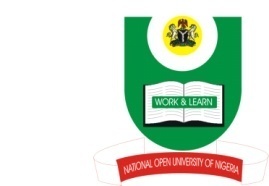 NATIONAL OPEN UNIVERSITY OF NIGERIAPlot 91, Cadastral Zone, Nnamdi Azikiwe Expressway, Jabi - AbujaFaculty of SciencesDepartment of Pure and Applied ScienceAPRIL/MAY, 2019 EXAMINATIONSCOURSE CODE: BIO 304 (2 CREDIT UNITS)    TIME ALLOWED: 2HOURSCOURSE TITLE: GENERAL ECOLOGYINSTRUCTION: Answer question ONE (1) and any other THREE (3) Questions only1a	What is Industrial pollution? (3marks)1b	Outline and describe the causes of Industrial pollution (12marks)1c	Explain each of the following concepts in ecology i	Primary Succession (5marks)ii	Climax vegetation (5marks)2a	What is the significance of primary productivity? (6marks)2b	Identify the functional components of a named ecosystem, and describe how they interact to form environmental system. (9marks)3a	Identify the principal steps in the operation of an ecosystem (5marks)3b	Describe the major steps required to address environmental problems of concern (10marks) 4a	Enumerate the significance of primary productivity in an ecosystem (3marks) 4b	List and describe any three ways for the presentation of demographic data (12 marks)5a	List any three unavoidable and obvious problems created by rapid human population growth (6marks)5b	List and explain any three different life processes taking place within the eco-system (9marks) 